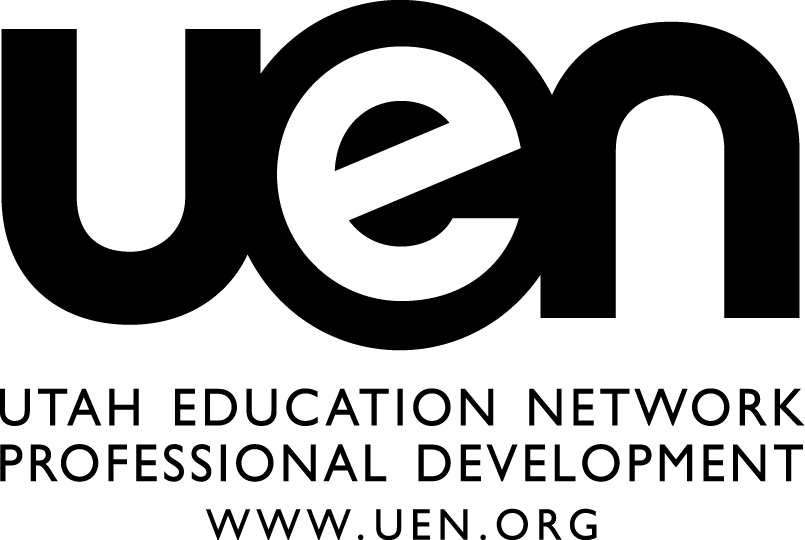 iMovie ’11: Movie Trailers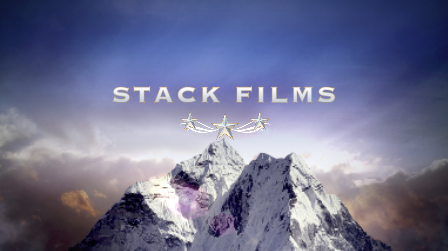 Classroom Ideas:  Book reports, Fieldtrip highlights, FUNPlanning: Storyboard, script, shoot, import, edit, shareStep by Step:Getting StartedFile >> New ProjectChoose a Movie Trailer “theme”
Click once to get a preview, description, cast number and duration.Name your project and set the correct Aspect Ratio. To avoid “letter boxing” the aspect ration of the project should match the aspect ratio of the raw footage.


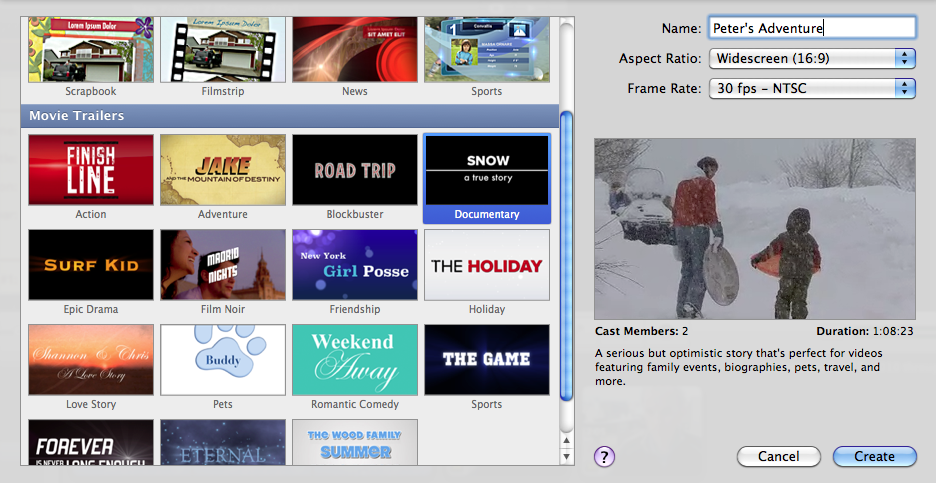  If needed import video footage into the Event Library. Go to File >> Import from Camera if footage is still on camera or just Import >> Movies if already on computer.


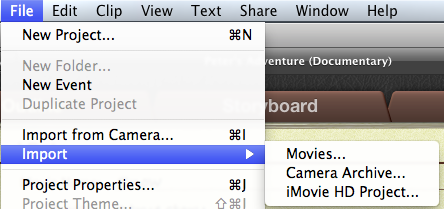 Create a New Event and name it the same as the project. This will make it easier to find and manage.


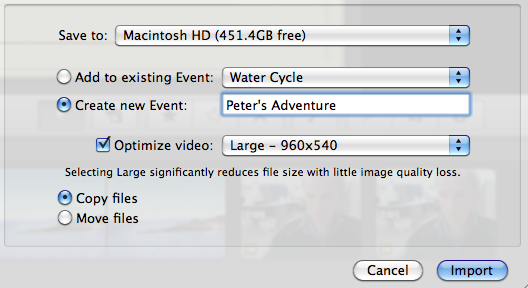 OutlineUse the Outline Tab to edit all the titles, credits, and cast members.Rolling over each section gives a preview.
StoryboardEach Text section is editable by clicking on it.Adding video clips.


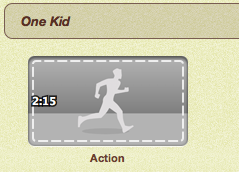 Each section gives you a length and shot type.Look through your event library Select an approximate amount of footageDrag and drop onto the place holderClick on the button in the lower left to adjust the portion of video used in this section


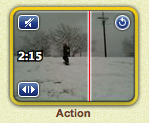 Clip audio is also easily mutedContinue on to next section
The Shot list tab allows you to see the clips grouped by shot types. When the last clip is placed the video is complete and will play a preview. All parts are still editable through the three tabs.Finish by exporting through the Share menu.
